TRƯỜNG ĐẠI HỌC VĂN LANGKHOA: KHOA XÃ HỘI & NHÂN VĂNĐÁP ÁN ĐỀ THI KẾT THÚC HỌC PHẦNHọc kỳ 1, năm học 2022 - 2023Mã học phần: DTL0141Tên học phần: Tâm lý học pháp lýMã nhóm lớp học phần: 221_DTL0141_02Thời gian làm bài (phút/ngày): 90 phútHình thức thi: Tự luậnSV được tham khảo tài liệu:   Có                                         Không    Lần thi: Lần 1Cách thức nộp bài: Upload file bài làm (word)Câu 1 (3 điểm): Phân tích hoạt động nhận thức trong hoạt động bảo vệ pháp luật.Câu 2 (4 điểm): Trong vụ án nữ sinh giao gà Cao Mỹ Duyên (năm sinh1997) bị hiếp dâm, sát hại vào tháng 02/2019 tại Điện Biên, Cơ quan điều tra đã điều tra được một trong những thủ phạm trực tiếp thực hiện hành vi sát hại Cao Mỹ Duyên là Bùi Văn Công - một đối tượng có tiền án tiền sự về mua bán, tàng trữ, sử dụng ma tuý. Trong quá trình thực hiện hành vi giết hại Cao Mỹ Duyên, Công và đồng bọn đã thống nhất không khai báo ra những người còn lại nếu bị cơ quan điều tra phát hiện, bắt giữ. Vì vậy, trong quá trình lấy lời khai bị can, Bùi Văn Công liên tục không thừa nhận hành vi phạm tội. Cơ quan điều tra phải sử dụng các bằng chứng thu thập được như vết máu của Duyên trên xe tải của Công, tang vật côn nhị khúc dùng để siết cổ Duyên, lời khai của các bị cáo khác (Vì Văn Toán, Lương Văn Hùng, Lã Thị Thu…) để Công khai nhận tội. Theo Anh/Chị, trong trường hợp này, cơ quan điều tra đã sử dụng phương pháp tác động tâm lý nào trong hỏi cung bị can để Bùi Văn Công khai nhận hành vi phạm tội? Trình bày hiểu biết của Anh/Chị về phương pháp đó. Câu 3 (3 điểm): Quá trình thực hiện hành vi phạm tội gồm những giai đoạn nào? Anh/Chị hãy cho biết làm thế nào để ngăn chặn một đối tượng có ý định thực hiện hành vi phạm tội?Ngày biên soạn: 04/11/2022Giảng viên biên soạn đáp án đề thi: 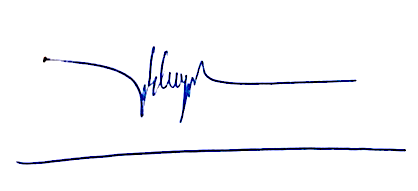 ThS. Nguyễn Nữ Bích TuyềnNgày kiểm duyệt:Trưởng (Phó) Khoa/Bộ môn kiểm duyệt đề thi: TS. Phạm Văn Tuân1Mục đích:- Tìm kiếm, phát hiện, thu thập thông tin.0,25 điểm2- Phân tích, tổng hợp các sự kiện đã xảy ra.0,25 điểm3- Tìm hiểu nguyên nhân, điều kiện của tình trạng phạm tội0,25 điểm4- Nắm bắt đặc điểm tâm lý bị can, bị cáo, người làm chứng. 0,25 điểm5Các giai đoạn:- Tri giác sự vật, hiện tượng0,25 điểm6- Thiết lập, tìm phương hướng, chứng cứ0,25 điểm7- Xây dựng mô hình tâm lý0,25 điểm8- Đề ra nhiệm vụ và giải quyết nhiệm vụ0,25 điểm9Đặc điểm:- Luôn chịu sự quy định của pháp luật0,25 điểm10- Yêu cầu về khả năng phân tích, tổng hợp, xây dựng mô hình vụ án đối với người làm công tác bảo vệ pháp luật. 0,25 điểm11- Mang màu sắc xúc cảm cao nên luôn diễn ra trong trạng thái tâm lý căng thẳng, tiêu cực.0,25 điểm12Phương pháp: Các phương pháp tư duy, phương pháp phỏng đoán.0,25 điểm1Nghiên cứu, đánh giá tâm lý bị can Bùi Văn Công0,25 điểm2Đây là thái độ ngoan cố trong khai báo hành vi phạm tội vì:0,25 điểm3- Bị can có niềm tin vào khả năng che giấu hành vi phạm tội (đã thống nhất trước đó với đồng bọn)0,25 điểm4- Bị can có kinh nghiệm đối phó với cơ quan điều tra. (có tiền án tiền sự)0,25 điểm5Xác định phương pháp tác động: Ám thị trực tiếp (thông tin)0,5 điểm6Nội dung phương pháp: Phương pháp ám thị trực tiếp (thông tin) là phương pháp sử dụng những thông tin liên quan đến hành vi phạm tội của bị can, tác động đến bị can, làm thay đổi nhận thức của bị can, làm xuất hiện ở bị can những cảm xúc nhất định, đánh tan niềm tin vào khả năng che dấu hành vi phạm tội của bị can, từ đó làm cho bị can có sự chuyển đổi động cơ, dẫn đến khai báo thành khẩn về hành vi phạm tội của bị can và đồng bọn.0,5 điểm7Trường hợp vận dụng: Bị can ngoan cố trong khai báo do có niềm tin vào khả năng che dấu hành vi phạm tội của bản thân0,25 điểm8Điều kiện vận dụng:- Thông tin phải chứng minh được điểm mấu chốt.0,25 điểm9- Thông tin phải có yếu tố bất ngờ.0,25 điểm10- Phân tích: Trong tình huống này, thông tin từ tang vật, bằng chứng, lời khai của các bị can khác.0,25 điểm11Lưu ý:- Lựa chọn thời điểm, cách thức ám thị phù hợp. 0,25 điểm12- Thận trọng trong việc chọn lựa thông tin.0,25 điểm13- Quan sát, ghi nhận diễn biến tâm lý của bị can khi bị ám thị.0,25 điểm14- Sau khi ám thị cần tiếp tục vận dụng các phương pháp tác động tâm lý khác.0,25 điểm1Hành vi phạm tội là hành vi có lỗi, là thể thống nhất giữa mặt khách quan (hành vi gây thiệt hại) và mặt chủ quan (tính có lỗi) thỏa mãn các dấu hiệu của cấu thành tội phạm. 0, 25 điểm2Quá trình thực hiện hành vi phạm tội được hình thành theo theo các giai đoạn:- Xuất hiện nhu cầu, lợi ích.0,25 điểm3- Hình thành động cơ, mục đích, ý định phạm tội.0,25 điểm4- Quyết định thực hiện hành vi phạm tội.0,25 điểm5- Phương thức thực hiện hành vi phạm tội.0,25 điểm6Xác định tình huống: Đây là giai đoạn chuẩn bị, đối tượng đang có ý định thực hiện hành vi phạm tội.0,25 điểm7Ý định phạm tội xuất hiện trên cơ sở động cơ phạm tội và gắn liền với sự phân tích, đánh giá hoàn cảnh, điều kiện phạm tội.  0,25 điểm8Động cơ phạm tội là hệ thống yếu tố tâm lý thúc đẩy cá nhân tiến hành hoạt động phạm tội.0,25 điểm9Định hướng chung: tác động làm thay đổi động cơ, ý định phạm tội.0,25điểm10Các bước tác động:- Tìm hiểu động cơ của đối tượng0,25điểm11- Tác động các yếu tố hình thành động cơ: nhu cầu, hứng thú, nhận thức… 0,25điểm12- Vô hiệu hóa điều kiện thực hiện hành vi phạm tội: điều kiện, phương tiện…0,25điểm